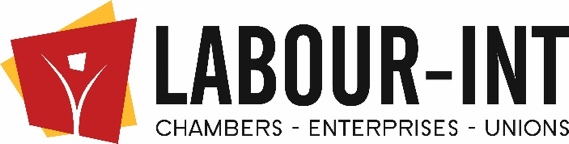 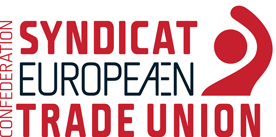 FINAL CONFERENCE LABOUR-INT  “Labour Market Integration of Migrants – A Multi-Stakeholder Approach”Friday, 14 December 2018, 9:00 - 17:00Auditorium ITUH, Boulevard Roi Albert II 5, 1210 Brussels, Belgium
BackgroundThe upsurge of migration flows to Europe, consisting particularly of people seeking international protection, has made the need for effective and targeted integration policies ever more urgent. In the Action Plan for Integration of Third Country Nationals launched in June 2016 the European Commission pledged for more mainstreamed as well as targeted actions to support the integration in training, employment and society in general of recently arrived third country nationals.In this context, the European Economic and Social Partners (ETUC, BUSINESSEUROPE, CEEP, SMEunited and EUROCHAMBRES) highlighted their readiness to support actions that will help to boost the labour market integration of migrants: at the Tripartite Social Summit of March 2016 they presented a Joint Statement on the Refugee Crisis underlining their commitment and willingness to work with governments and other stakeholders to design and develop policies to support integration.  The “LABOUR-INT: Labour Market Integration of Migrants: A multi-stakeholder approach” project represents a first concrete contribution in this direction.LABOUR-INT was built on the cooperation, commitment and dialogue of economic and social partners as key labour market actors which was materialised in the signature of the European Partnership for Integration in December 2017. The Partnership lays down key principles and commitments to support and strengthen opportunities for migrants to integrate into the European labour market. ObjectivesThe conference aims at sharing the results of the two-year LABOUR-INT project, through which CEEP, ETUC and EUROCHAMBRES – together with the involvement and support of several national, European and International organisations have been advocating for a multi-stakeholder approach in setting up inclusive integration paths of migrants in the European labour market. The event will also give participants an overview of the current European migration context and of migrant’s labour market integration, including the presentation of the various national pilot actions that were deployed throughout the implementation of the project.  DRAFT PROGRAMMEFINAL CONFERENCE LABOUR-INT  “Labour Market Integration of Migrants – A Multi-Stakeholder Approach”Friday, 14 December 2018, 9:00 - 17:00Auditorium ITUH, Boulevard Roi Albert II 5, 1210 Brussels, Belgium* to be confirmed Don’t forget to tweet!
@etuc_ces @UnionMigrantNet 
            #LABOURINT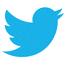 8.30 – 9.00Registration9.00 – 9.30Welcome of participants and introductory remarksLuca VISENTINI, Secretary General, ETUCValeria RONZITTI, General Secretary, CEEPArnaldo ABRUZZINI, CEO, EUROCHAMBRESLabour Market Integration of Migrants: Setting the sceneChair: Carlotta ASTORI, Project Officer, CEEP 9.30 – 10.00Partnership for integration: State of play of the EC-EU economic and social partners Laura CORRADO, Head of Unit, DG Migration and Home Affairs, European Commission 10.00 – 10.30LABOUR-INT: EU economic and social partners’ initiatives for labour market integration of migrantsPresenting of objectives, tasks and results of the project & LABOUR-INT video, Mercedes MILETTI, Project Officer, ETUC 10.30 – 10.45Open discussion and Q&A 10.45 – 11.15Coffee breakPresentation of the LABOUR-INT Pilot Actions Chair: Cinzia SECHI, Senior Advisor, ETUC11.15 – 12.15Recipes for a successful migrants’ labour market integration	Italian pilot action - Maurizio BOVE, ANOLF Milano, Paolo MIRANDA, FISASCAT Cisl Milano Metropoli Belgian pilot action – Didier PIRONET, CEPAG, and Charles-Antoine ALCOUFFE, Le Monde des Possibles12.15 – 12.30Open discussion and Q&A12.30 – 14.00Lunch break14.00 – 14.45Recipes for a successful migrants’ labour market integration Chair: Birgit ARENS, Senior Project Officer, EUROCHAMBRESGerman pilot action 1 - Daniel WEBER, DGB BildungswerkGerman pilot action 2 - Matthias BINDER, AgenturQ14.45 – 15.00Open discussion and Q&A15.00 – 15.15Coffee break 15.15 – 16.15Round table: EU successful labour market integration practices Chair: N.NEngaging with employers in hiring refugees, Peter O’Sullivan*, UNHCRFrom reception to work, Vania NEDELTCHEVA, EKA/UnionMigrantNet Fast tracks, Jeanette GRENFORS*, SALARCities integrating refugees and migrants through work, Salvatore SOFIA, EUROCITIESRecipe book for integration, David GNES, Caritas Europe16.15 – 16.30Open discussion and Q&AConclusions and the way forward16.30 – 16.45Liina CARR, Confederal Secretary, ETUC17.00End of the day